4 кылааска тулалыыр эйгэ уруогун технологическай картатаУчууталлар: Никулина С.П., Назарова Н.В.Уруок хаамыыта Сыһыарыылар (1 бөлөх)3.                  Сыһыарыылар (2 бөлөх)Сыһыарыылар (3 бөлөх)Путеводитель – 4 творческай бөлөхТаатта гиэрбэтин кинигэттэн булан оҥор. Бэриллибит гиэрбэлэртэн бэйэҥ улууһун, Томпо киэнин булан оҥор. 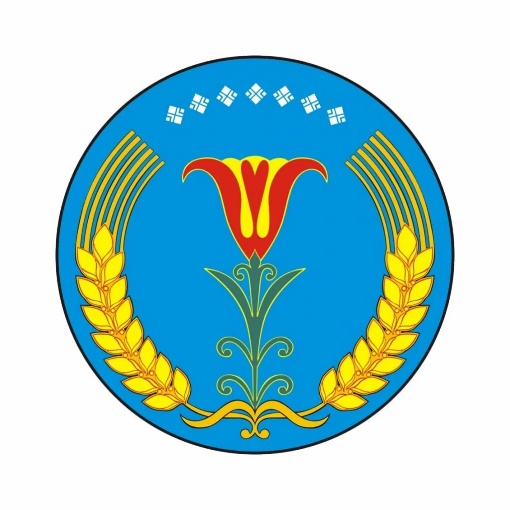 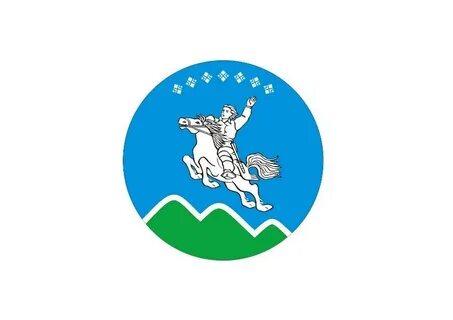 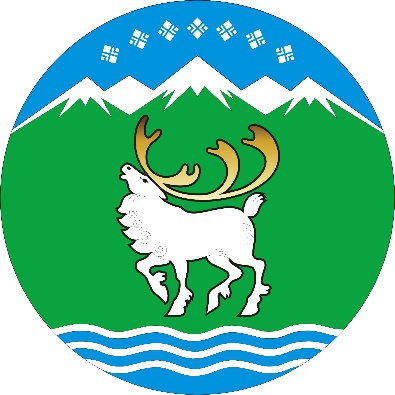 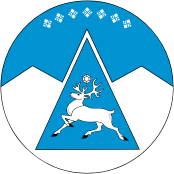 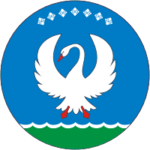 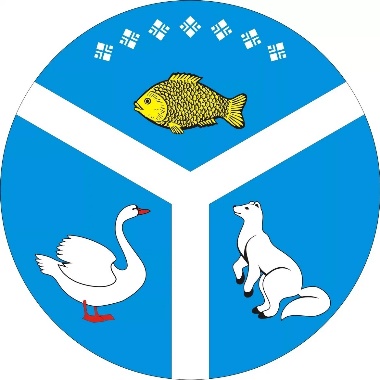 РепортажТаатта улууһа Томпо улууһун кытта ыаллыы сытар. Улуус баһылыга Соров Михаил Михайлович. Уопсайа !ҥ нэһилиэктээх. Улуус гиэрбэтигэр аал луук мас ойууланар. Биһигини ситимниир Алдан өрүс. Кириэс-Халдьаайы уонна Уус-Таатта гиэрбэлэрин өҥнөөх кумааҕы кырыйан аппликацията оҥор. 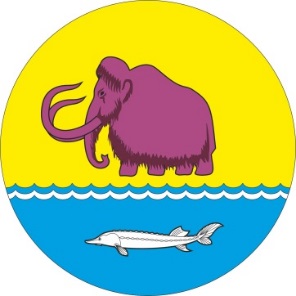 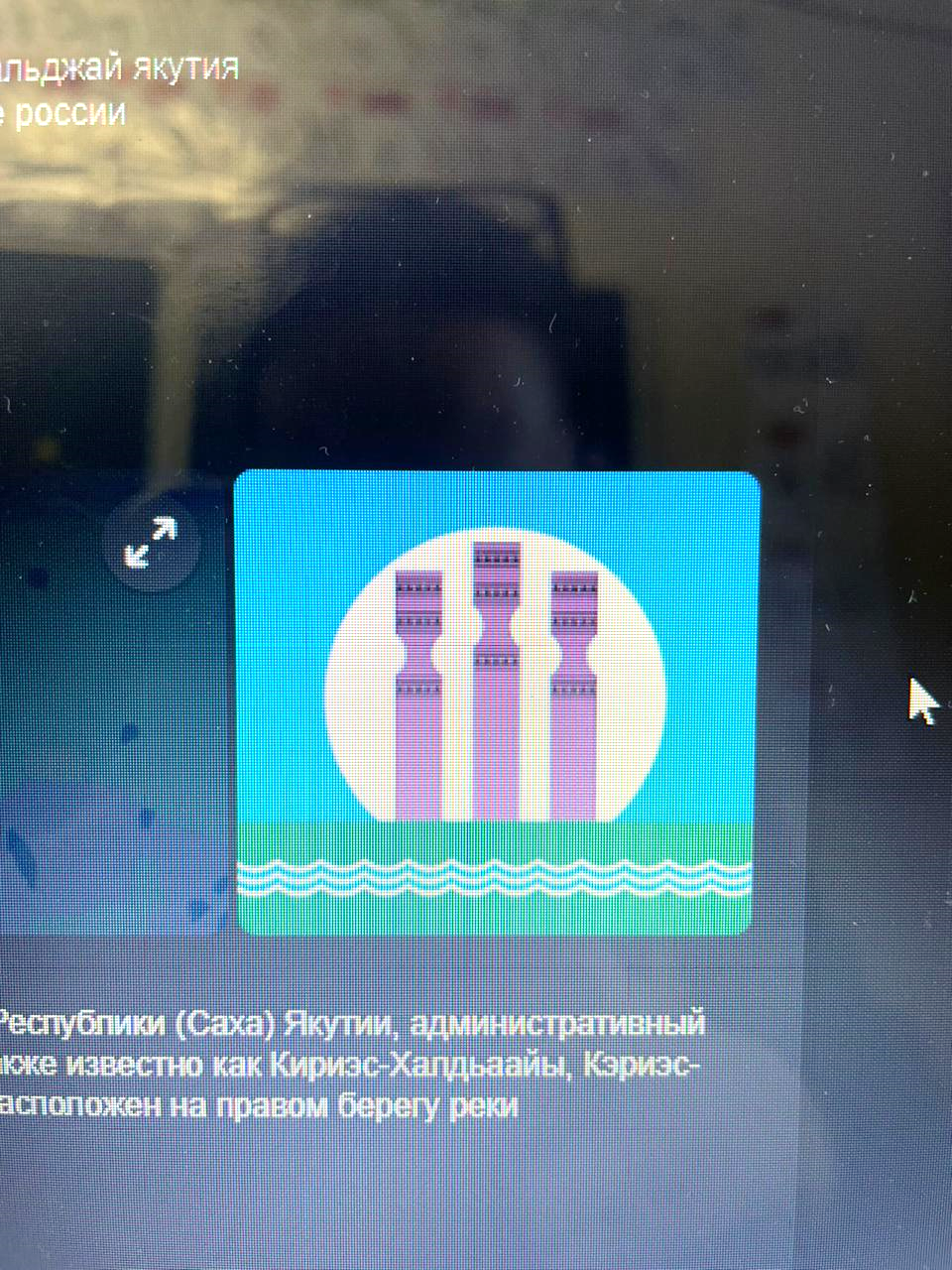 Путеводитель – 1 бөлөхКаартаҕа нэһилиэктэр ааттарын сыһыар.Текси аах, суруйааччылар хантан төрүттээхтэрин булан, картаҕа сыһыар.Саха уус-уран литературатын саҕалааччылартан биирдэстэрэ, классик Н. Д. Неустроев 1895 сыллаахха ахсынньы 15 күнүгэр Байаҕантай улууһун IV Байаҕантай нэһилиэгэр (билиҥҥитэ Таатта улууһун Уус Таатта нэһилиэгэ) төрөөбүтэ. Ребуһу таайдаххына өрүс, үрэх аата тахсыа. Каартаҕа уруһуйдаа, аатын сыһыар.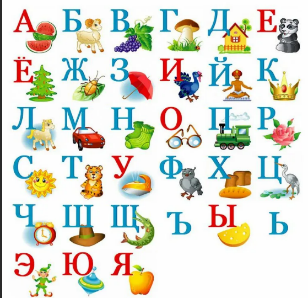                             ,,,,,                                                      ,,     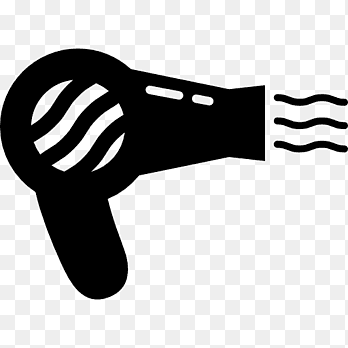                                                    YES = ?(русск)    Эппиэтэ:_____________________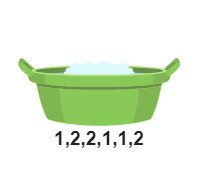 Эппиэтэ:_____________________4. Задаачаны суоттаа:Уус Тааттаттан Уолбаҕа диэри 51 км. Автобус түргэнэ 40 км/ч буоллаҕына, төһө бириэмэнэн тиийиэххэ сөбүй?Эппиэтэ: ______________РепортажТаатта улууһун хоту өттүгэр ____________,_____________________, ________________уонна__________________нэһилиэктэрэ бааллар эбит. Үрэҕэ________________, өрүһэ -  _____________. Уус Тааттаҕа саха уус-уран литературатын төрүттэспит _____________________төрөөбүт. Путеводитель – 2 бөлөхКаартаҕа нэһилиэктэр ааттарын сыһыар.Текси аах, суруйааччылар хантан төрүттээхтэрин булан, картаҕа сыһыар.Саха уус-уран литературатын төрүттээбит, уһулуччулаах бэйиэт А. Е. Кулаковскай төрөөбүт-үөскээбит сирэ-дойдута – Боотурускай улуус IV Дьохсоҕон нэһилиэгэ (билиҥҥитэ Таатта улууһун Дьохсоҕон нэһилиэгэ). Анемподист Иванович Софронов – Алампа 1886 сыллаахха сэтинньи 14 күнүгэр Таатта улууһун I Дьохсоҕон нэьилиэгэр төрөөбүтэ. Платон Алесеевич Слепцов – Ойуунускай сэтинньи 11 күнүгэр 1893 сыллаахха Боотурускай улуус III  Дьохсоҕон (билиҥҥитэ Чөркөөх нэһилиэгэ)Дмитрий Кононович Сивцев – Суорун Омоллоон 1906 сыллаахха балаҕан ыйын 14 күнүгэр Таатта улууһун III Дьохсоҕон (билиҥҥитэ Чөркөөх) нэһилиэгэр төрөөбүтэ.      3. Ребуһу таайдаххына өрүс, үрэх аата тахсыа. Каартаҕа уруһуйдаа, аатын сыһыар.1.                                        ,,,,,                                                 ,,                                                                YES = ?(русск)    Эппиэтэ: ___________________________2.Эппиэтэ:_____________________________РепортажТаатта улууһун киин сытар  нэһилиэктэрэ: ____________, _____________, ____________, ________________,____________,________________.Үрэҕэ________________. Саха уус-уран литературатын төрүттэспит 1.__________________________________________________, 2.__________________________________________________, 3.__________________________________________________,4. _________________________________________________   төрөөбүттэр. Путеводитель – 3 бөлөхКаартаҕа нэһилиэктэр ааттарын сыһыар.Текси аах, суруйааччылар хантан төрүттээхтэрин булан, картаҕа сыһыар.Саха нороднай поэта Серафим Романович Кулачиков –Эллэй уонна саха народнай суруйааччыта Николай Егорович Мординов – Амма Аччыгыйа Таатта улууһун Аллара Амма нэьилиэгэр (билиҥҥитэ Чычымах) төрөөбүттэрэ. 3. Ребуһу таайдаххына өрүс, үрэх аата тахсыа. Каартаҕа уруһуйдаа, аатын сыһыар.     1.Эппиэтэ:_____________________________     2. 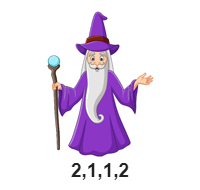 Эппиэтэ: ____________________________4.  «Чуораанчык» сурунаалтан Амма Аччыгыйа төрдүс тоҕотун аах, сөптөөх эппиэти бэлиэтээ. 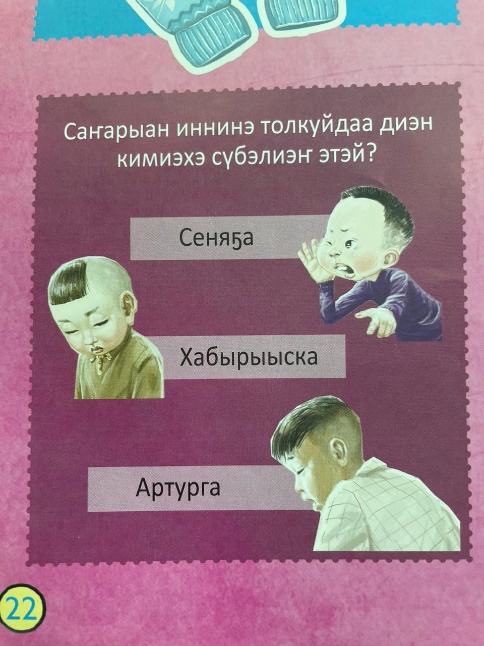 Репортаж 	Таатта улууһун түөрт нэһилиэгэ ________өрүс кытылыгар турар. Ол курдук ________________, ___________________, _____________________ уонна_______________. Саха народнай поэта_________________________________,саха народнай суруйааччыта____________________________ Чычымах нэһилиэгэр төрөөбһттэрэ.Путеводитель – 4 бөлөхПапка иьигэр эһиэхэ матырыйаал баар. Хартыыналары көрөн сорудаҕы оҥор. Үлэ түмүгүн бэриллибит рамаҕа ук. 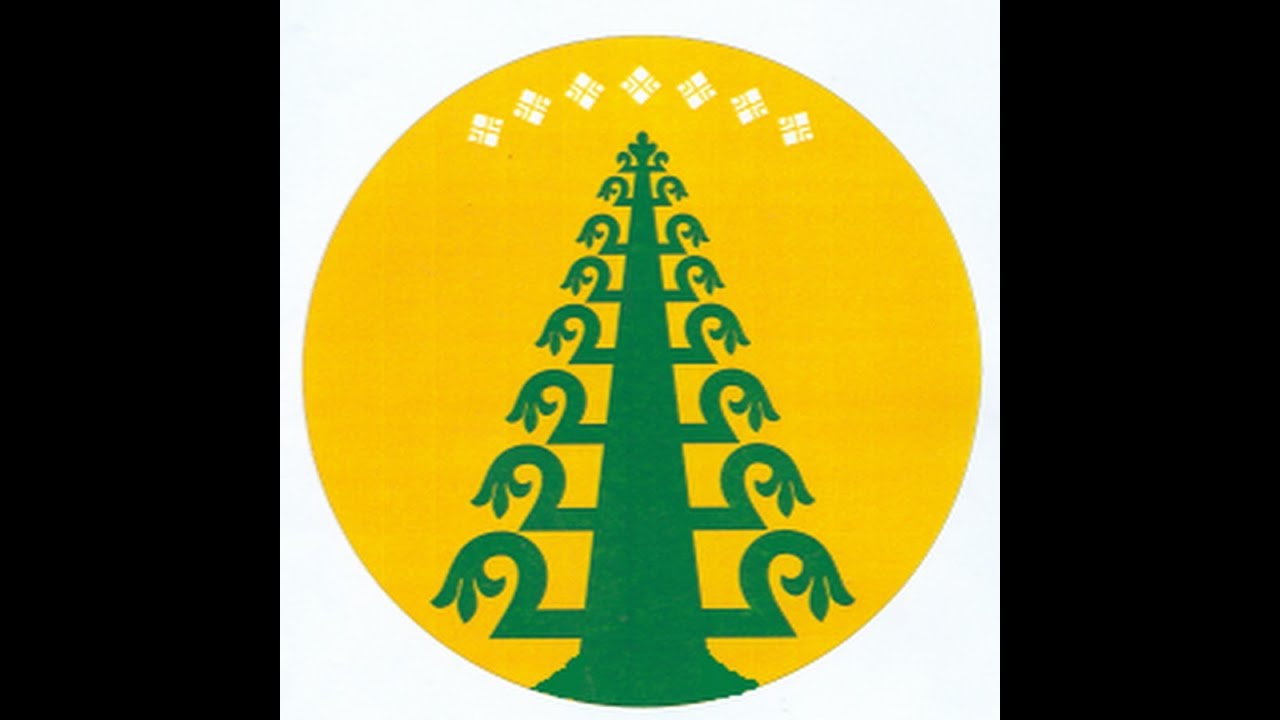 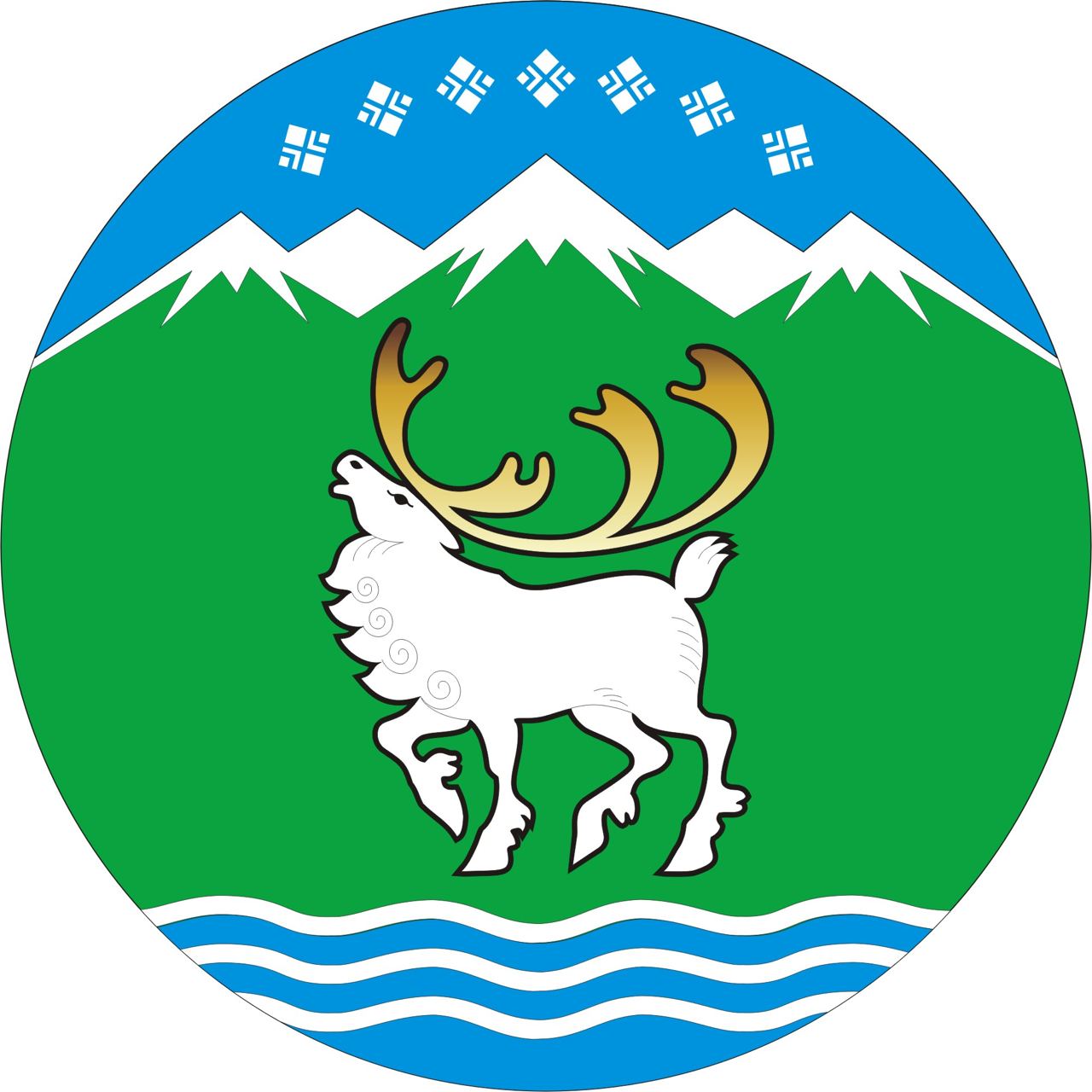 РепортажТаатта улууһа Томпо улууһун кытта ыаллыы сытар. Улуус Баһылыга Соров Михаил Михайлович буолар. Уопсайа 14 нэьилиэктээх, нэһилиэнньэтэ 17011 киһи. Улуус гиэрбэтигэр аал луук мас ойууланар. Биһигини ситимниир Алдан өрүс. ҮөМКШкола РоссииУруок тиэмэтэТаатта сирин сэгэтэнУруок тиибэСаҥа билиини арыйар уруокУруок сыала Таатта улууһун туһунан үөрэнээччи билиитин кэҥэтии;О5олор ырытар, толкуйдуур, саҥарар дьоҕурдарын сайыннарыы;Тустаах үөрэх биридимиэтин үөрэтии түмүгэ:Таатта улууьун туһунан билэрТиэкиһи, каартаны кытта үлэлиирЫйытыыга эппиэттиир, сэһэргэһэр.Үөрэх сатабылларын сайыннарыы түмүгэЫтык өйдөбүллэри иҥэрии түмүгэҮөрэххэ интириэстээх, баҕаран туран үөрэнэрБилэр -көрөр сатабылТиэкистэн, каартаттан туһааннаах информацияны сыыйан ылар, кэпсиир.Бэйэни салайынар-дьаһанар сатабылБэйэтин үлэтин тэринэр дьоҕурун сайыннарар, туруоруммут соруктарын былаанныыр, хонтуруолланар, үлэтин түмүгүн сыаналанар. Бодоруһар сатабылУчуутал уонна табаарыстар ыйытыыларыгар сиэрдээхтик эппиэттиирТуттуллар ньымалар уонна формаларФормалар: фронтальнай, бөлөҕүнэн, тус-туһаайыыНьымалар: тылынан, көрдөрөн, практическайҮөрэтии технологиятаКейс-технология, ИКТ-технология.Сүрүн өйдөбүллэрТаатта улууһа, суруйааччылар, нэһилиэктэр ааттараТуттуллар информационнай тэриллэрКомпьютер, проектор, бөлөх аайы кейс-сорудахтарУруок түһүмэхтэрэУчуутал дьарыгаҮөрэнээччилэр үлэлэрэҮөрэх сатабылларын сайыннарыы түмүгэ1. Үөрэнэр түгэни тэрийии Сыала: уруокка бэлэмнэнииУруокка үлэлиир туругу тэрийэр.-Үтүө күнүнэн, оҕолор! Уруокка бары бэлэммит дуо? Уруокпутун саҕалыахпыт иннинэ бэйэбитин билиьиннэриэхпит. Мин аатым Софья Павловна.- Мин аатым Надежда Всеволодовна. Уруокка бэлэмнэнэллэр.Учууталы кытта дорооболоһоллор.Ытык өйдөбүллэри иҥэрии түмүгэҮөрэххэ интириэстээх, баҕаран туран үөрэнэр2.Билэр үөрүйэхтэргэ олоҕуран проблеманы таһаарыыСыала: билиини ылырга бэлэмнэнииҮөрэнэр проблеманы таһаарар.-Уус Таатта орто оскуолатын 4 кылаас үөрэнээччилэрэ эһиэхэ видеосюжет ыыттылар, көрүөҕүҥ эрэ уонна уруокпут тиэмэтин таайарга бэлэм олоруҥ.Видеосюжет көрөллөр.Толкуйга киирэллэр.Бэйэни салайынар-дьаһанар сатабыл: Бэйэ санаатын өрүү кэтэнэр, көрүнэр, алҕаһа суох саҥарарга, санаатын ыпсаран, хомоҕойдук этэргэ кыһаллар. 3. Үөрэтэр соругу туруорууСыала: уруок тиэмэтин, сыалын быһаарыы Уруок тиэмэтин уонна соруктарын буларга көмөлөһөр.-Үөрэнээччилэр эһигиттэн тугу көрдөстүлэрий? Туох туһунан видеосюжет устуохтаахпытый?-Уруокпут тиэмэтэ туох диэн буоларый? Уруокпут сыала хайдах буолуой?Уруок тиэмэтин билсэллэр.Уруок сыалын-соргуну туруораллар.Ыйытыыларга эппиэттииллэр.Билэр -көрөр сатабылСыалы-соругу ситиһэр ньымаларын уонна усулуобуйаларын төһө сөпкө талбытын сыаналыыр.4. Саҥа билиини арыйыыСыала: саҥа билиини ылыы, ырытыыСаҥа тиэмэни өйдүүргэ усулуобуйаны тэрийэр.-Видеосюжет устарбытыгар бөлөҕүнэн үлэлиэхпит. Бөлөҕүнэн үлэ быраабылатын хатылыаҕыҥ. (Бөлөх аайы Таатта улууһун каартатын чаастарын уонна сорудахтардаах папка түҥэтэбит) -Үлэҕит түмүгүнэн видеосюжет устуохпут. Саҥа тиэмэҕэ үлэлииллэр.Бөлөҕүнэн үлэҕэ бэлэмнэнэллэр, быраабылатын хатылыыллар. Учуутал биэрэр сорудахтарын болҕомтолоохтук истэллэр.Тустаах үөрэх биридимиэтин үөрэтии түмүгэБилэр -көрөр сатабылБэйэни салайынар-дьаһанар сатабыл: Бодоруһар сатабыл:Бэйэ эппиэттээһини сайыннарар, салайынар. Учуутал ыйытыыларыгар сиэрдээхтик эппиэттиир.5. Бөлөҕүнэн үлэСыала: хомуллан үлэлээһин, кэпсэтэн санааны тириэрдии.Бөлөх аайы көмөлөһөр.Каартанан, путеводителинэн, сирдэтэн бөлөххө үлэлииллэр. Каартаҕа нэһилиэктэр ааттарын сыһыар.Текси аах, суруйааччылар хантан төрүттээхтэрин булан, картаҕа сыһыар.Саха уус-уран литературатын саҕалааччылартан биирдэстэрэ, классик Н. Д. Неустроев 1895 сыллаахха ахсынньы 15 күнүгэр Байаҕантай улууһун IV Байаҕантай нэһилиэгэр (билиҥҥитэ Таатта улууһун Уус Таатта нэһилиэгэ) төрөөбүтэ. Ребуһу таайдаххына өрүс, үрэх аата тахсыа. Каартаҕа уруһуйдаа, аатын сыһыар.Ребуһу таайдаххына өрүс, үрэх аата тахсыа. Каартаҕа уруһуйдаа, аатын сыһыар.Бодоруһар үөрүйэхДьону кытта алтыһыыга кэпсэтии сиэрин тутуһар.Билэр көрөр сатабыл Үлэ хаамыытын хайдах салайан иһэрин кэтээн көрөр.6. Видеосюжет устууВидеосюжет устуутугар көмөлөһөр.Үлэ түмүгүн кэпсииллэр, санааларын этэллэр.Бодоруһар үөрүйэхБэйэ санаатын сааһылаан кэпсиир. 8. Рефлексия Сыала: уруок түмүгүн быһаарыы-Бүгүҥҥү уруокка туох саҥаны биллигит?-Оҕолоор уруокпут сыалын ситистибит дуо?-Уруокка тугу сөбүлээтигит?- Манан уруокпут бүтэр, барыгытыгар махтал.Санааларын этэллэр, түмүк оҥороллор.Бодоруһар сатабыл:Бэйэ санаатын сааһылаан этэр. Уруок кэмигэр бэйэ бодотун кэтэнэр, ис санаатын атын оҕолорго өйдөнөр   гына тиэрдэр.Хара-АлданУус-ТааттаУолбаБаайа5аДенисович                                                            Николай Неустроев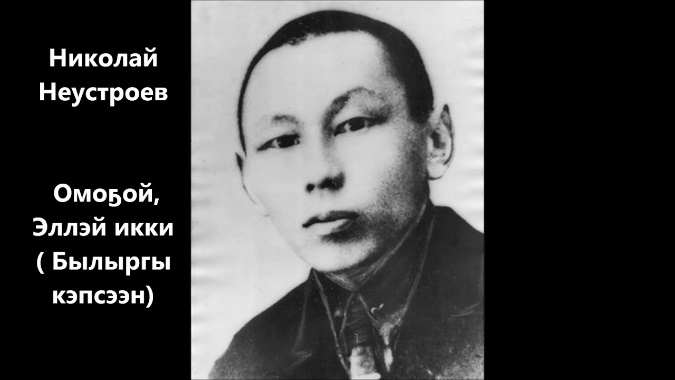 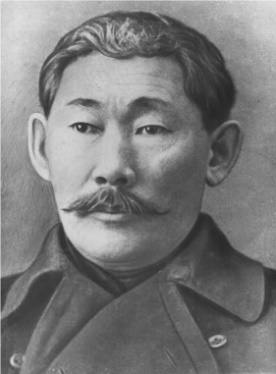 Алексей Елисеевич   Кулаковскай-Өксөкүлээх Өлөксөй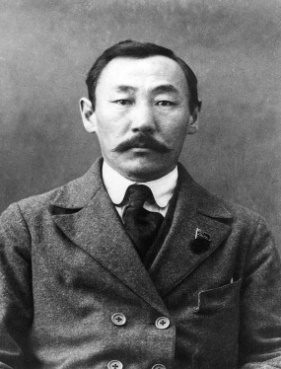 Анемподист Иванович                               Софронов- АлампаАлданЛенаАммаТаатта үрэхЫтык-КүөлДэбдиргэТуора КүөлКыйыЧөркөөхДьохсоҕон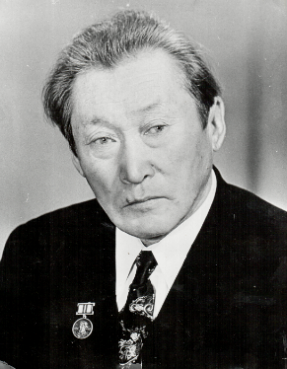 Дмитрий    Кононович Сивцев-Суорун Омоллоон                                                                                                             Алексей Елисеевич   Кулаковскай-Өксөкүлээх Өлөксөй                          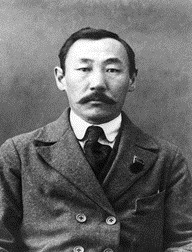 Анемподист Иванович                               Софронов- Алампа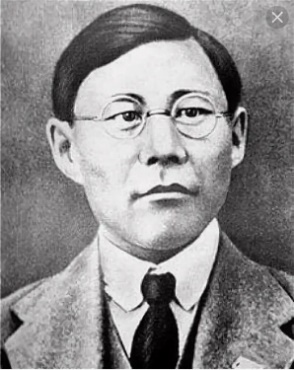 Платон АлесеевичОйуунускайТаатта үрэхХарбалаахЧычымах ЧымнаайыДаайа Амма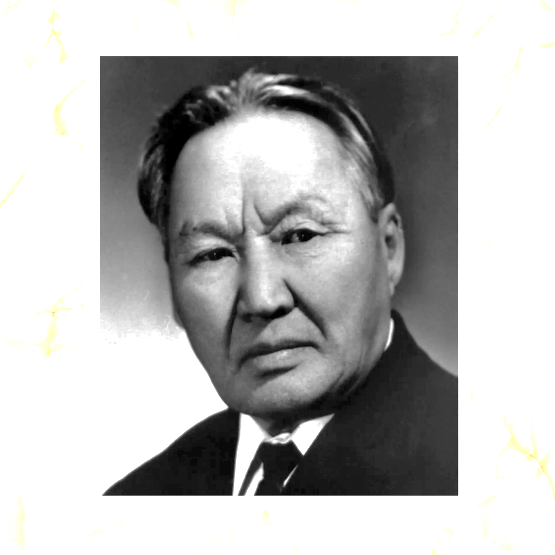 Серафим РомановичКулачиков- Эллэй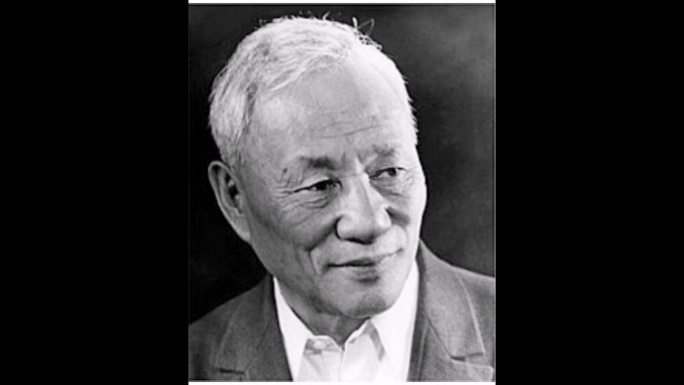 Николай  ЕгоровичМординов-Амма АччыгыйаАлданЛенаАмма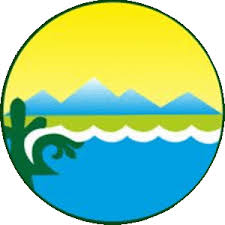 Хара-Алдан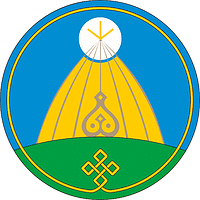 Баайаҕа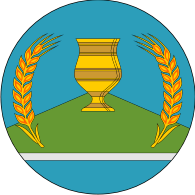 Уолба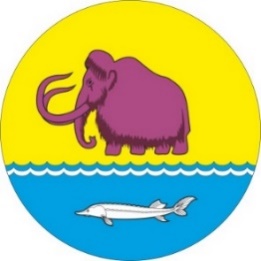 Уус-Таатта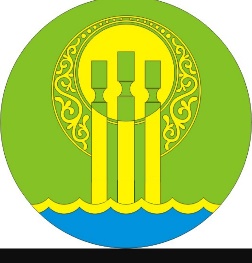 Ытык-Күөл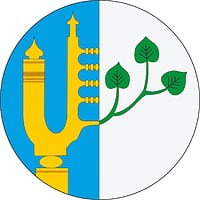 Туора-Күөл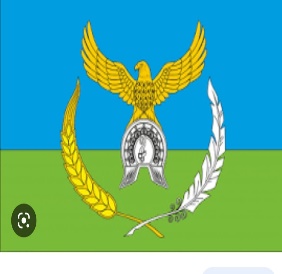 Дьохсоҕон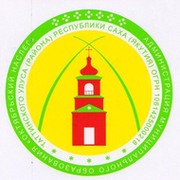 Чөркөөх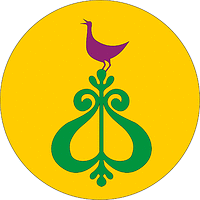 Дэбдиргэ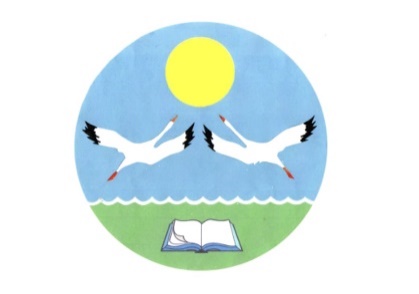 Чычымах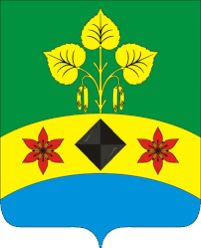 Харбалаах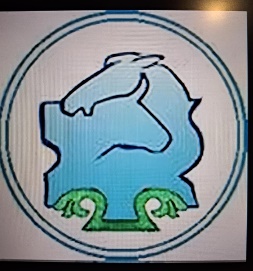 Кыйы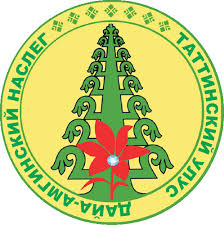 Даайа-Амма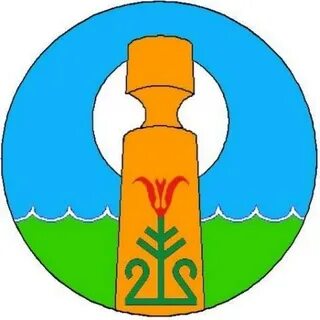 Чымнаайы